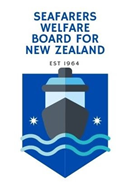   Seafarers’ Welfare Board NZPort Contact ListMarsden Point (North Port)Phone: +64 22 1819 735Email: seafarersmissionjo@gmail.comFacebook: Mission to Seafarers Marsden PointWhatsApp: +64 22 1819 735WeChat: MtoS Marsden PointAucklandPhone: +64 21 595 759Email: seafarersmission@xtra.co.nzFacebook: Auckland International                   Seafarers CentreWhatsApp: +64 21 595 759 TaurangaPhone: +64 22 411 9916Enquiries:welfareofficerjoel@gmail.com
Facebook:	United Seafarers’ MissionWhatsApp: +64 22 411 9916WeChat: +64 22 411 9916NapierPhone: +64 22 519 3630Email: seafarersnapier@gmail.com WhatsApp: +64 22 519 3630	New Plymouth (Port Taranaki)Phone: +64 22 078 1570Email: npl.swb@gmail.comFB Messenger: Pieter BorsjeWhatsApp: +64 22 078 1570Wellington (Centre Port)Phone/WhatsApp: +64 22 519 5225
Email: mtswgn@gmail.com
FB: Mission to Seafarers Wellington

NelsonPhone: +64 22 082 9048Email: nelson.mts.mission@gmail.comFacebook:	Mission to Seafarers, NelsonWhatsApp: +64 22 082 9048WeChat: PeterakuhataPictonPhone: +64 22 4067641Email: seafarercare.picton.nz@gmail.comFacebook: Picton SeafarersWhatsApp: +64 22 224067641LytteltonPhone: +64 22 311 4113lyttelton.seafarers.centre@gmail.com Facebook:	Lyttelton Seafarers CentreWhatsApp: +64 22 311 4113WeChat: LytteltonSeafarers								Timaru (Prime Port)Phone: +64 27 432 0033Email:  scseafarers@gmail.comFacebook:	Timaru Seafarers CentreWhatsApp: +64 27 432 0033Dunedin (Port Chalmers)(Independent Centre)Phone: +64 27 254 1386Email: hccrawford77@gmail.comWebsite: http://iss.org.nz/otago/WhatsApp: +64 27 254 1386Bluff (South Port)(Remote support only)Phone: +64 21 595 759Email: chaplain@iss.org.nzWebsite: http://iss.org.nz/bluff/WhatsApp: +64 21 595 759 	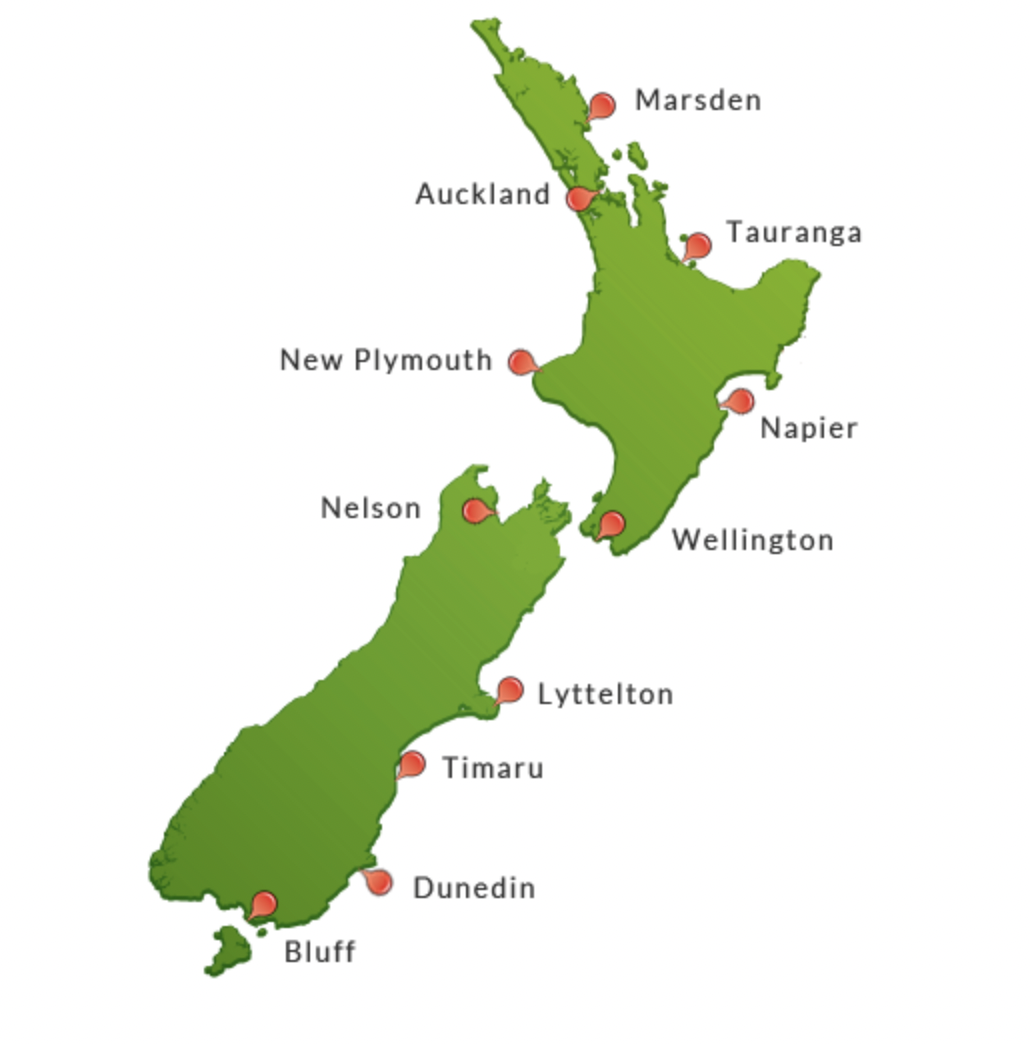 